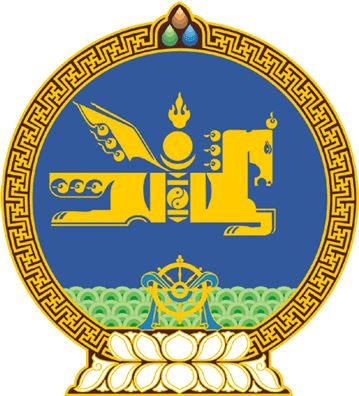 МОНГОЛ УЛСЫН ИХ ХУРЛЫНТОГТООЛ2017 оны 10 сарын 20 өдөр     		            Дугаар 60                     Төрийн ордон, Улаанбаатар хот  Монгол Улсын Их Хурлын дэд даргыг чөлөөлөх тухайМонгол Улсын Үндсэн хуулийн Хорин дөрөвдүгээр зүйлийн 2 дахь хэсэг, Монгол Улсын Их Хурлын тухай хуулийн 10 дугаар зүйлийн 10.2.2 дахь заалт, 12 дугаар зүйлийн 12.2 дахь  хэсгийг үндэслэн Монгол Улсын Их Хурлаас ТОГТООХ нь:1.Улсын Их Хурлын гишүүн Цэндийн Нямдоржийг Монгол Улсын Засгийн газрын гишүүн-Хууль зүй, дотоод хэргийн сайдаар томилогдсонтой холбогдуулан Монгол Улсын Их Хурлын дэд даргын албан тушаалаас чөлөөлсүгэй.2.Энэ тогтоолыг 2017 оны 10 дугаар сарын 20-ны өдрөөс эхлэн дагаж мөрдсүгэй.	МОНГОЛ УЛСЫН ИХ ХУРЛЫН ДАРГА				  	           М.ЭНХБОЛД